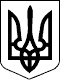 _ СЕСІЯ ЩАСЛИВЦЕВСЬКОЇ СІЛЬСЬКОЇ РАДИ_ СКЛИКАННЯРІШЕННЯ/проєкт/__.__.2020 р.                                      Про затвердження Порядку розміщення тимчасових споруд для провадження підприємницької діяльності об’єктів виносної та виїзної торгівлі на території населених пунктів Щасливцевської сільської радиНа підставі статті 28 Закону України "Про регулювання містобудівної діяльності", Наказу Міністерства регіонального розвитку, будівництва та житлово-комунального господарства України від 21.11.2011 року №244 "Про затвердження Порядку розміщення тимчасових споруд для провадження підприємницької діяльності", приписів Закону України "Про благоустрій населених пунктів", керуючись Законом України "Про засади державної регуляторної політики у сфері господарської діяльності" статтями 25,26 Закону України "Про місцеве самоврядування в Україні", сесія Щасливцевської сільської радиВИРІШИЛА:1. Затвердити  Порядок розміщення тимчасових споруд для провадження підприємницької діяльності об’єктів виносної та виїзної торгівлі на території населених пунктів Щасливцевської сільської ради, згідно додатку 1 до цього рішення.2. Визнати таким що втратило чинність рішення 9 сесії Щасливцевської сільської ради 7 скликання № 148 від 03.03.2016 р. «Про затвердження Порядку розміщення тимчасових споруд для провадження підприємницької діяльності на території населених пунктів Щасливцевської сільської ради».3. Встановити що це рішення набирає чинності з моменту оприлюднення.4. Контроль за виконанням цього рішення покласти на постійну комісію Щасливцевської сільської ради з питань бюджету та управління комунальною власністю.Сільський голова                                                         В. ПЛОХУШКО